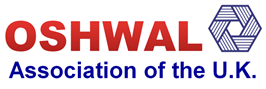 Oshwal Association of the UK Chopda Pujan registration form - Sunday, 12th November 2023Diwali is synonymous with “Laxmi Pujan”, since she brings peace and prosperity to all. On this day we perform puja of our Account books and start writing new accounts. This is known as “Chopda Pujan” or “Sharda Pujan” or “Muharat Pujan”. Chopda pujan is a day for everyone not only to reconcile one’s financial book but also the spiritual books. OAUK are holding Chopda Pujan at LV Hall Oshwal Centre, Coppers Lanes Road, Northaw, EN6 4DG.Registration from 10:30am and Chopda Pujan to start at 11:00am. The Puja will be performed in English and Gujarati (Jain Vidhi) followed by Aarti and Mangal Divo. All items except for the £1.00 coins will be provided on the day and a Nakro of £15 per person is required to perform the Pujan. Lunch will be served after the Puja.Name of Participant _________________________________ Business Name or profession ________________________________________Address Line 1 _____________________________________________________________________________________________________Address Line 2 _____________________________________________________________________________________________________Post Code ________________Email:___________________________________________Telephone:________________________________Please email the completed form to OAUK (Chopda Pujan 2023)		    	 For further information please contact: Admin OfficeOshwal Centre, Coppers Lanes Road, Northaw, Herts, EN6 4DG 	     		@Oshwal Centre Tele 01707 643838 (or email admin@oshwal.org) 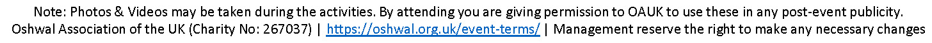 Chopda Pujan - £15(Include full details below if participating)Please include number(s) belowObserver (Including Lunch) - £5Please include number(s) belowTable booking - £40
(2 adults and 2 children 16 and under)Please include number(s) below